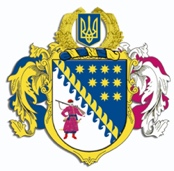 ДНІПРОПЕТРОВСЬКА ОБЛАСНА РАДАVIIІ СКЛИКАННЯПостійна комісія обласної ради з питань сім’ї, молоді та спорту49004, м. Дніпро, просп. Поля, 2ВИСНОВКИ ТА РЕКОМЕНДАЦІЇ № 5/2610 листопада 2023 року12.00Заслухавши та обговоривши інформацію начальника управління з питань культури та спорту виконавчого апарату обласної ради Гиренко Л.А. про надання звіту про виконання завдань і заходів Регіональної комплексної програми профілактики залежностей та їх соціальних наслідків серед дітей у Дніпропетровській області на 2022 –  2026 роки за ІІІ квартал 2023 року, постійна комісія вирішила:Інформацію начальника управління з питань культури та спорту виконавчого апарату обласної ради Гиренко Л.А. взяти до відома.Голова постійної комісії		                                             М.А. КОШЛЯК